ANEXO C – SOLICITAÇÃO DE MUDANÇA DE ORIENTADOR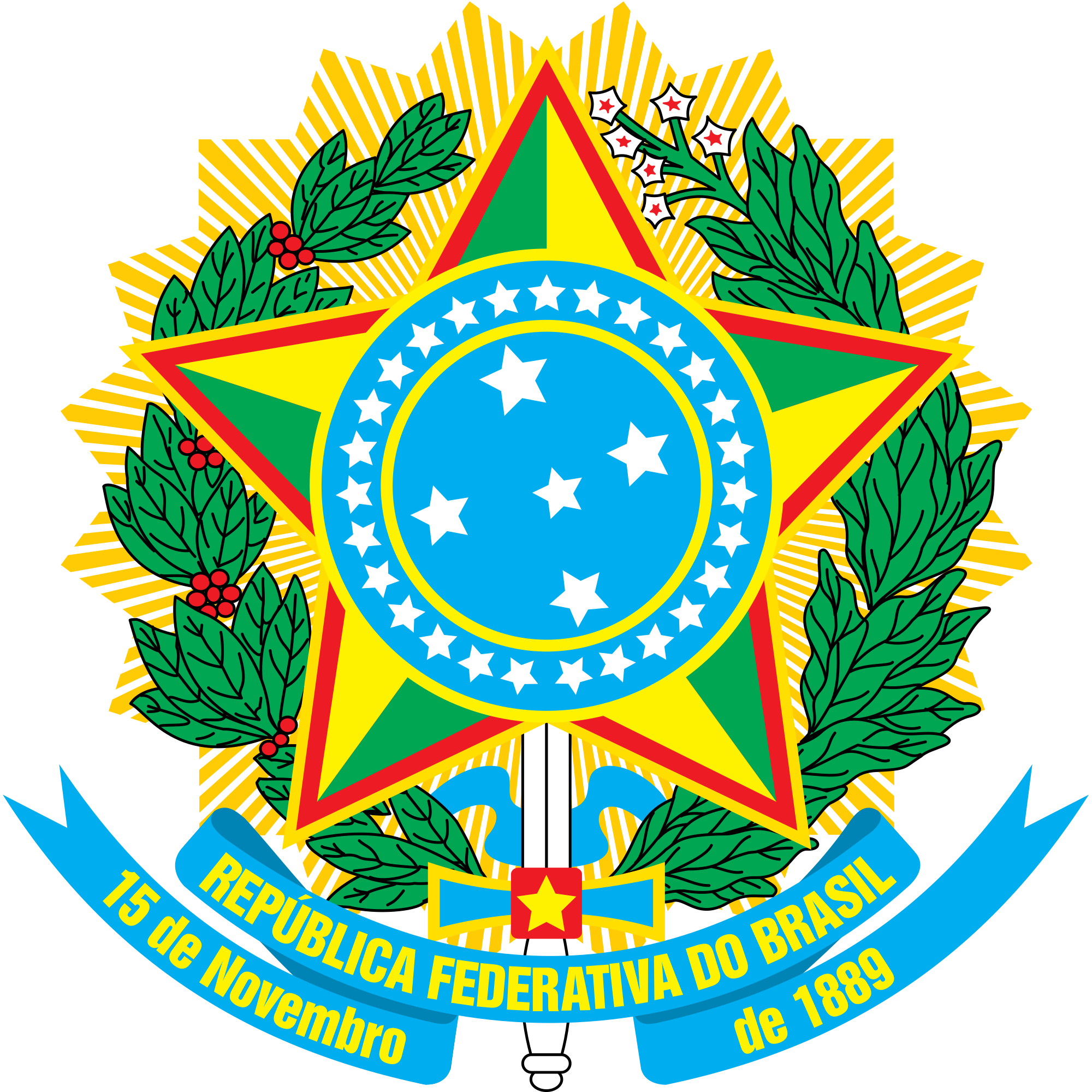 MINISTÉRIO DA EDUCAÇÃOSECRETARIA DE EDUCAÇÃO PROFISSIONAL E TECNOLÓGICAINSTITUTO FEDERAL DE EDUCAÇÃO, CIÊNCIA E TECNOLOGIA DO SERTÃO PERNAMBUCANOCAMPUS PETROLINA ZONA RURALSOLICITAÇÃO DE MUDANÇA DE ORIENTADOR(A)Eu, (Fulano de tal), CPF: xxx.xxx.xxx-xx, discente regulamente matriculado(a) no Curso Bacharelado em Agronomia do Campus Petrolina Zona Rural do IFSertãoPE, ingressante no ano/semestre: xxxx/x, atualmente orientado(a) pelo(a) Professor(a): (informar nome completo e última titulação), venho por meio desta, solicitar ao Colegiado deste Curso, a mudança de orientação, que passará a ser exercida pelo(a) Professor(a): (informar nome completo e última titulação).O motivo de minha solicitação se deve a: ____________________________________________________________________________________________________________________________________________________________________________________________________________________________________________________________________Assinatura do(a) Discente Solicitante______________________________________________________Assinatura do(a) Orientador(a) AtualReunião do Colegiado de Agronomia Realizada em: _____/_____/_____(     )Deferida       (     ) IndeferidaObs.:________________________________________________________________________________________________________________________________________________________________________________________________________________________________________________________________________